HILLSIDE GUESTHOUSE  ………………………………….  GUEST INFORMATIONWELCOME !1. Cell Phone Service … Due to our country location, reception for most cell providers is poor.  You can try using your phone outside rather than inside under the metal roof of the Guesthouse, and you might get enough signal.  We use Verizon, and have a Verizon signal extender in our Main House.  So if you have Verizon, you can get a good signal the closer you are to our Main House.2. WiFi … you should get a good wifi signal in and around The Guesthouse.  Go to the WiFi section in your phone’s or device’s Settings.  You’ll see the WiFi network “_______” appear.  Select that network, and enter the password (or Network Key) ________.  That will connect you to WiFi.  If you aren’t able to text people (due to having poor cell phone signal), you should be able to use something like Instant Messenger to communicate with people through WiFi.  (There are other WiFi signals on our property, but your device shouldn’t automatically connect with them since you don’t have their passwords.  But if you’re having a WiFi signal problem, just double-check that you’re still connected to _______.)3. Contacting Susan or Bill … If you have any concerns or questions, feel free to touch base with us.  Holler at us if you see us outside, or just come to our door and ring the bell.  (If you’re here as an Airbnb guest, you can use Airbnb messaging to contact us:  go to Airbnb.com or use the Airbnb app on your mobile device.)4. Entry Door … We're usually around when guests arrive, and The Guesthouse door will be unlocked when you get here.  (Our country setting is quite safe.)  A key will be available on the kitchen counter for your use while you're our guest.You may leave The Guesthouse unlocked when you are ending your visit.  Also, the door at the bottom of the stairs goes to our garage, and it is locked.  Please use the main Entry Door for entering and leaving The Guesthouse.5. Wood-burning Stove … Maybe you are experienced at building fires, or maybe you’re not.  In any case, we’d like you to let us know if you want a fire in the wood-burning stove.  We will bring you wood and help you get it going as needed.  Our concern is first safety, of course, but also keeping smoke from getting into The Guesthouse.6. Parking … you may park your car either in front of the right-hand garage door (closest to the fence and woods, and pulled up enough for us to back our car out from the other door), or in the larger gravel area to the left as pull in the driveway (near the Main House).  If you park in front of the right-hand garage door, we recommend you set your parking brake.7. Smoking … we do not allow any smoking by our Airbnb guests, indoors or outdoors.  This includes cigarettes, cigars, pipes, vaping, e-cigs, etc.  All other guests, please check with us if you desire to smoke.  In all cases, no smoking is allowed indoors.8. Thermostat … please feel free to adjust The Guesthouse thermostat to your liking.9. Extra blankets … there is an extra blanket in the bottom dresser drawer in each bedroom.  In cold weather, it may already be on the bed.10. Potential for noises … The Guesthouse is above our garage.  We’ll try to keep our use of the garage and its doors to a minimum during your stay, but you may occasionally hear us below The Guesthouse.11. Dirty linens … you may just leave towels and sheets where they are in the bathroom and bedrooms.  If you want to strip the bed, thank you, and just pile them on top of the bed they were on.  If you do not strip the bed, just leave the bed unmade so we know it was used.12. Dirty dishes … you may just rinse your dirty dishes and put them in the dishwasher; we will run it later.  If you prefer to hand-wash dishes, please put them on the pad to the left of the kitchen sink to dry.13. Trash … you do not need to empty any trash cans.  We’ll take care of it later.  There is a small trash can in each bedroom, and in the bathroom, and under the kitchen sink.  If any of these become full, there are a few larger trash bags under the kitchen sink.  Just empty your smaller trash can(s) into that.  You can leave it under the sink, or place it at our Main House back door if it is full.14. Trail through the woods … we invite you to stroll through our woods on the trail.  It’s a short walk, and there are trail entrances to the east of the Main House (near the swingset), and to the North of the Main House (near the front parking area).15. Patio and Grill … the patio in the Main House backyard can be made available for your use.  Since it is a space we may plan to use part of the time you are visiting us, please contact us to let us know when you would like to use it.  Besides simply sitting on the patio or eating a meal at its table, you may also use the propane gas grill.  Please carefully remove the grill cover, so as not to tear it on sharp edges.  There is a grease drip pan that then must be inserted under the grill before cooking.  That pan is on the porch; be sure to insert it fully.  Turn on the propane in the door below the grill, then follow the starting and turning off instructions printed onthe grill front.  There are a few grill tools you may use, on the shelves at that end of the porch.  You do not need to clean or re-cover the grill.  We will take care of all that.  There is also a metal basin portable fire pit you may use on the patio.  Please do not use it anywhere except on the stone patio.  On the porch you will find paper, kindling, wood, and a lighter.  Fully extinguish the fire before leaving it alone, using the hose at the end of the porch (or other water if the hose isn’t present).  Feel free to use any of the chairs on the porch while you’re sitting on the patio or porch.  Also, to turn on the patio lights, use the switches at either end of the porch (gray boxes on beam that rests on top of the cedar supports).  And finally, there is a trash can on the porch for your trash.  Please be sure it’s covered after use.16. Campfire Area … there is a campfire circle in the southeast section of our property.  If you would like to have a campfire, please contact us.  We will show you where to get wood and how to have water available to douse the fire when done.  If recent weather has been quite dry, we may not allow use of the campfire.17. Television … we do not have cable or satellite TV service on our property.  However, there is a television on a rolling cart in The Guesthouse closet, and through your phone or device you can cast to it any streaming service you have through apps like Netflix, Pandora, YouTube, etc.  Follow these instructions to use the TV:Roll the TV cart to the location where you’d like to watch it (e.g. Living Room, or one of the bedrooms).  The TV’s plastic base is bolted to the cart, but you might want to be gentle moving the cart so the TV doesn’t sway while moving it.  Plug the cart in to a wall socket.  (The TV and Chromecast device should already be plugged into the cart.)  Then turn the TV on, using its remote control.On the TV’s remote control, press the Source button.  Then choose HDMI1.Be sure your device (phone, tablet, or laptop) is connected to the _______ WiFi signal.  (Not the __ or any other signal.)  The password is _____.On your phone, tablet, or laptop, look for a Cast iconin the app you want to cast from (e.g. Netflix).  When you click on the icon, you’ll see an option to select Guesthouse Rooms TV.  Clicking that should begin casting.  Another method, if you’re wanting to cast from your laptop, is to look for the same Cast icon(or the Cast function in a drop-down menu) in your browser (e.g. Chrome, Microsoft Edge, etc).  Follow the same procedure.  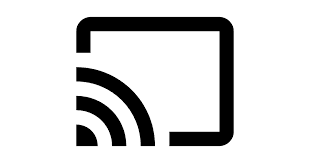 NOTE: if the TV picture you’re casting is choppy or poor quality, right click on the Cast iconand choose Optimize when Full Screen.  Then be sure your viewing screen is set to Full Screen.  This should resolve quality issues.18. Watching DVDs (& listening to CDs) … the television has a built-in DVD player.  Insert the DVD on the top of the television, being sure the DVD label is pointed in the direction indicated next to the slot.  Your DVD will begin to play, and you can use the TV’s remote control to operate the DVD player functions.  (The DVD player in the TV will also play CDs.)19. Candles (inside and out) … you may burn one or two candles in The Guesthouse.  Please be sure to blow them out before you go to bed, and if you are leaving The Guesthouse.  As far as outside, during certain seasons there can be bugs (including mosquitos) around, making sitting out on the deck not as fun.  There are a few citronella candles in a kitchen cupboard.  If you light one or two of these out on the deck while you’re enjoying the outdoors, it’ll help keep the pests away.  Please blow out the citronella candles before you bring them back into The Guesthouse.  (There is a candle lighter in a kitchen drawer.)20. Ironing Clothing … an ironing board and iron are provided.  You’ll find them in a dresser drawer in the Blue (middle) bedroom.  Please be careful not to trip on cord, drop iron on floor, etc.  Also, please unplug iron when done using it, and allow iron to fully cool before returning it to the bedroom drawer.21. Smoke alarms … occasionally a smoke alarm might start beeping due to a small amount of smoke or dust when there’s really no emergency.  Each smoke alarm has a “hush” button which will quiet the alarm for several minutes while the minor smoke or dust dispels.22. Electrical interruptions … Living in the country we occasionally have little electricity interruptions, lasting from one second to a couple minutes, even in pleasant weather.  When that happens, our signal-sending devices (WiFi router and Verizon network extender) have to reset themselves.  The resets can take anywhere from 5 to 20 minutes.  We apologize for the inconvenience.  Of course in severe weather, longer interruptions can occur.23. Interior Locking Doors … The three bedroom doors, and the bathroom door, lock from the inside.  If you have not rented the entire Guesthouse, but only one bedroom (with use of the bathroom and common areas), we encourage you to lock your bedroom door and the bathroom door when you desire privacy in those rooms.  Please do not lock those doors and then close them from the outside.  If that accidentally happens, we do have keys, so notify us.24. Check-out time … 11:00am.  Leaving by 11:00am will help us prepare The Guesthouse for our next guests.  However, if you would like to leave later, please let us know.  If we do not have other guests arriving shortly, we may be able to allow you a later check-out time.  If we are on the property when you check out, you do not need to lock The Guesthouse door.